Portfolio Contents/Checklist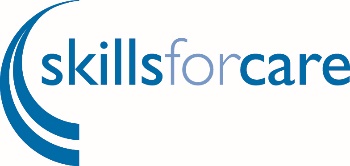 Portfolio Introduction:Heading PagePortfolio Contents/ChecklistSupervisor ProfilePart One: Initial Review:Self-assessment of confidence against the eight outcome statementsInitial, formative observationProfessional Development Plan: Part OnePart 2: Mid-point ReviewSelf-assessment of confidence against the eight outcome statementsSupervisee FeedbackDirect Observation Professional Development Plan: Part TwoCritical Reflection PiecePart 3: End-point ReviewSelf-assessment of confidence against the eight outcome statementsSupervisee FeedbackDirect Observation Professional Development Plan: Part ThreeFinal Critical Reflection Piece